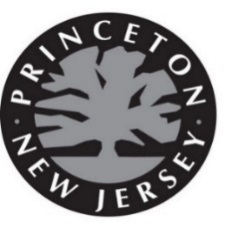 NOTICE OF VACANCYDepartment: RecreationPosition: Program Supervisor Hours: Monday-Friday, 9 am-5 pm    plus some weekend and evening responsibilitiesSalary Range: $42,000 - $46,000Post Date: February 8, 2021Application Deadline: March 7, 2021 Description:  The Princeton Recreation Department is seeking a full-time Recreation Program Supervisor to plan, organize and implement a variety of community-based recreation and aquatic programs for youth, adult and seniors.  The Program Supervisor, under the direction of the Executive Director of Recreation, will have a varied set of responsibilities including supervising youth/adult/ senior activities/events, recruiting, hiring, and evaluating seasonal staff, serving as liaison to community-based organizations and developing new programming for the community.  Additional responsibilities include purchasing, facility scheduling, coordinating special events, working with web-based registration software, and assisting with departmental projects, initiatives and community outreach. Preferred Certifications/Experience: Minimum of one (1) year of experience in the field(s) of municipal/county/state recreation and/or park management; Online registration systems/software experience desired/Community Pass system experience a plus. Relevant certifications/licenses preferred but not required, such as state or national certifications and CPR, and/or 1st Aid/AED.  A Bachelor’s Degree in Community Recreation, Recreation Management, or associated field preferred. Must have a valid NJ driver’s license; Must satisfy employer paid physical, drug screen and criminal background check; NJ residency required by State Statute. R.S.52:14-7.Submit application, cover letter, and resume AS ATTACHMENTS to:  humanresources@princetonnj.govApplication available online at: http://www.princetonnj.gov/employment.html		 EOE – M/F/D/VPosted on:Monument Hall Employee Bulletin BoardHuman Resources OfficePolice Department Bulletin BoardCorner House Bulletin BoardPublic Works Garage – John StreetWebsiteWitherspoon Hall Employee Bulletin BoardWitherspoon Hall Main Entrance Bulletin BoardRecreation Department Bulletin BoardSpring Street Garage – Parking OperationsPublic Works Garage – Harrison StreetPrinceton Public LibraryPrinceton Senior Resource CenterPlease Post